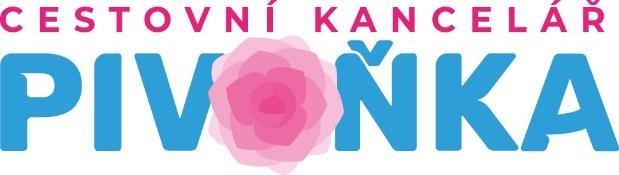 Dodatek č. 2 k rámcové cestovní smlouvě Dohoda o narovnání Smluvní strany CK Pivoňka 	Zákazník/ Společnost: Machovský s.r.o. 	Gymnázium Uničov Sídlo firmy: Boční 551, 783 72 Velký Týnec  	Se sídlem: Gymnazijní 257 Adresa provozovny: Náves Svobody 8/14, 779 00 	Uničov Olomouc 	Statutární orgán: IČ: 28619633, DIČ: CZ28619633 	Mgr. Roman Riedl - ředitel Statutární zástupce: Jan Machovský 	(dále jen klient)- jednatel společnosti Kontaktní osoba: Kamil Plaček  Tel.: +420 605867928 Bankovní spojení: KB Olomouc Číslo účtu: 115-7763770267/0100 Telefon: +420 585319472 E-mail : info@ckpivonka.cz, kamilplacek@centrum.cz (dále jen CK) Smluvní strany se dohodly na následujícím znění dohodyPředmět smlouvyPředmětem dohody je zajištění služeb cestovního ruchu ze strany CK pro klienta dle bližší specifikace, dané touto dohodou o narovnáníZávazky smluvních stranCK se zavazuje zajistit pro klienta následující služby cestovního ruchu:Siednaný rozsah služeb: Komplexní zajištění individuálního jazykového kurzu - letecká doprava, jazykový kurz, ubytování ve sdíleném apartmánu Onyx Apartments Ross Street, Paceville, St Julians STJ 3246. Součástí je pojištění léčebných výloh v zahraničí, storno zájezdu, pojištění zavazadel a pojištění cesty. Zákonné pojištění CK pro případ úpadku dle zákona č. 159/1999 Sb.Informace a pokyny na cestu obdrží klient/cestující nejpozději 7 dnů před nástupem na pobyt emailem. Součástí objednaných služeb je cestovní průvodce destinace —tzv. odbavení (tipy na výlet, ceny, dopravní spojení apod.).Další objednané službyV ceně zahrnuté: Učební materiályV ceně nezahrnuté: Kapesné, vstupné, fakultativní výlety, místní doprava, doprava z/na letiště Mám zájem o cestovní pojištění u ČSOB Pojišťovny (nehodící škrtněte): ANO NECestovní pojištění CK7-2018.PodrobnostiTato smlouva vychází z cestovní smlouvy č. CK 2019 004 ze dne 26.11.2019 (Opichalová, Poláchová) a Dodatku č. 1 ze dne 2.6.2020, smlouvy ze dne 20.11.2019 (Žváčková) a Dodatku č. 1 ze dne 2.6.2020 a je dohodou o narovnání závazku obou stran. Tato smlouva doplňuje a upravuje objednané cestovní služby. Obě strany se změnami souhlasí.Smluvní vztah mezi CK a klientem se nadále řídí Všeobecnými obchodními podmínkami CK Pivoňka.Součástí narovnání je doplatek 20 000,-Kč (dvě smlouvy). Doplatek bude uhrazen klientem na účet CK: 115-7763770267/0100 do 8.9.2021.Dodatek nabývá účinnosti dnem podpisu obou smluvních stran.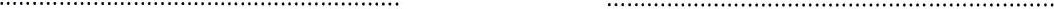 podpis a razítko CK/elektronický podpis	podpis a razítko klienta/elektronický podpisJeden podepsaný výtisk tohoto Potvrzení zašlete e-mailem na adresu: kamilplacek@centrum.czPřílohy: Nedílnou součástí této smlouvy jsou VOP CK Pivoňka 2021, Pojištění záruky pro případ úpadkuCK, Infokartička o pojištění proti úpadku CK, Cestovní pojištění pro CK, Všeobecné pojistné podmínky, IPID a Infolist ČSOB Pojišťovna, Přihláška do pojištění (vzor), Certifikát o zaplaceném ročním příspěvku do garančního fondu cestovních kanceláří, Informace o zpracování osobních údajů GDPR. CK a klient jsou povinni se řídit také podmínkami všech zúčastněných dodavatelů služeb.Jméno a příjmení cestující osoby(01) Martina PoláchováJména a příjmení spolucestujících osobRenata OpichalováTereza ŽváčkováCílová destinaceSt. Julian's, MaltaJazyková školaEuropean School of English Ltd (ESE)Paceville Avenue, St.Julians STJ3103, MaltaTel: +356 21 373789Web: ese-edu.com/Termín19.9.-2.10.2021Jazykový kurzGeneral English. 20 lessons/týden, 2 týdny Certifikát o účasti. Registrační poplatek.DopravaLetecká přepravaOdlet z Vídně 19.9.2021 v 11:55 Ryanair. Odlet z Malty do Prahy2.10.2021 v 12:40 Airmalta. Včetně odbaveného zavazadla 20kg. Přímý spoj.Ubytovací službyStravovací službyUbytování: Onyx Apartments. Dvě ložnice, dvě koupelny, 77m 2, klimatizace.Stravování: bez stravy Počet nocí: 13ČSOB PojišťovnaCK7 — 2018, storno pobytu do 70 000,-Kč/osoba s 20% spoluúčastíPotvrzení dohody CK Pivoňka (dodavatel):V Olomouci dne 27.8.2021Potvrzení dohody objednavatelem (klient):V Uničově dne ……………..